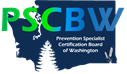      Affidavit of AttendanceI, ______________________________________________, swear/affirm that I earned ______________Continuing Education Units (CEU) or Clock Hours for actual attendance at this event:____________________________________________________________________________________ (Name of training/conference/course/class)____________________________________________________________________________________            (Location of training/conference/course/class, i.e. city state OR Website for on-line course)____________________________________________________________________________________(Date(s) of training/conference/course/class)I am submitting this Affidavit of Attendance for consideration due to the following (check all that apply):  The training/conference/event organizers did not provide a certificate of attendance  I taught/trained other alcohol, tobacco and other drug professionals in areas designed to build Prevention Core Competencies (i.e. Planning and Evaluation; Education and Skill Development; Community Organization; Public Policy and Environmental Change; and/or Personal Growth and Responsibility)   Other:  Please describe below and, if needed, attach additional information.I, ___________________________________________, certify/declare, under penalty of perjury in accordance with the laws of the State of Washington that the foregoing is true and correct.Signature: ___________________________________________________ Printed Name: _______________________________________________Date: ______________	Witness Signature (Supervisor): _____________________________________________ Witness Printed Name: __________________________________________________Date: ______________